P O Z O R 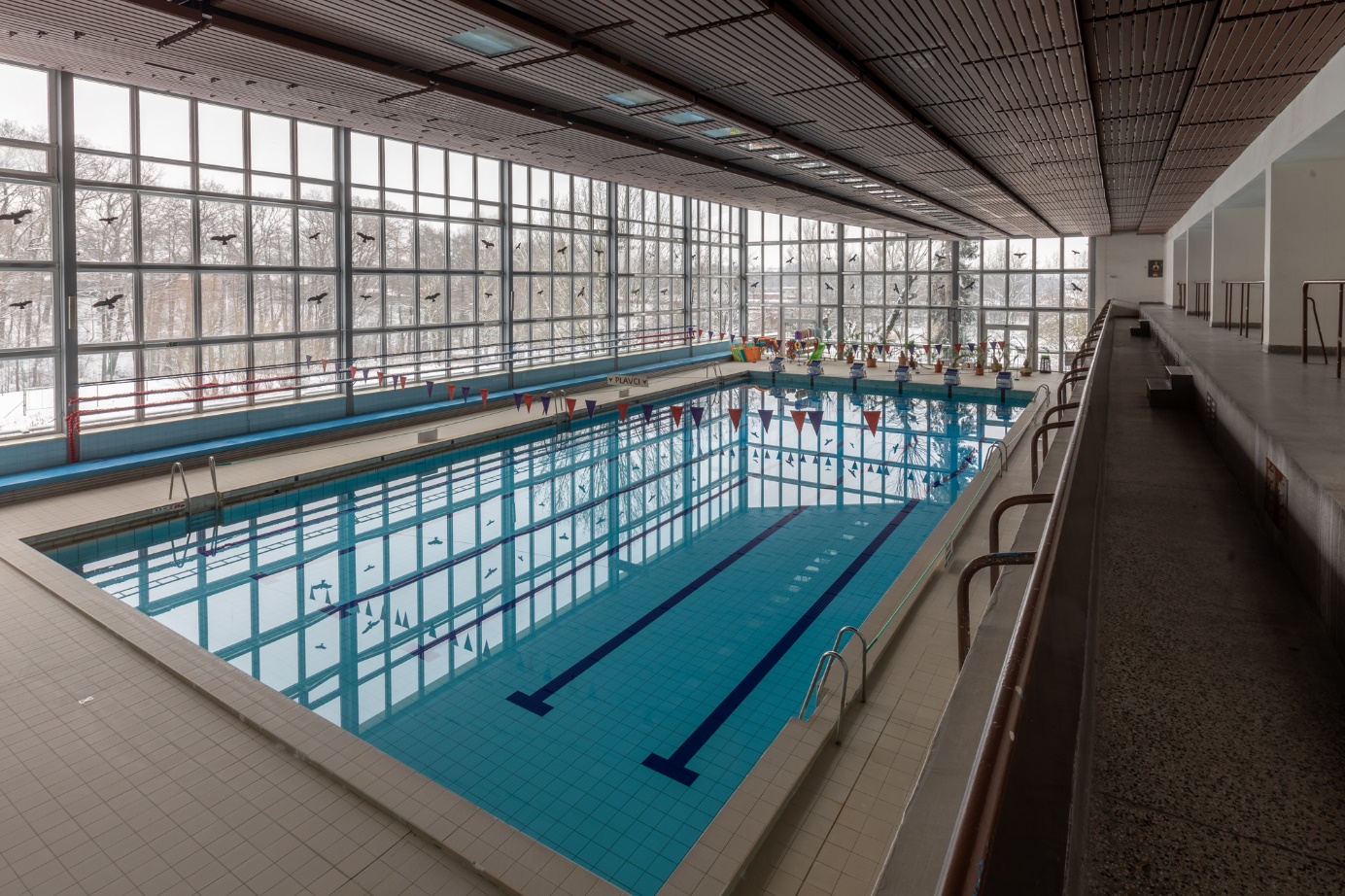 DNE 14. 09. 2021 BUDE OD 14:30 DO 16:30PRO VEŘEJNOST UZAVŘEN PLAVECKÝ BAZÉN(sauna a tělocvična zůstávají pro veřejnost otevřené)